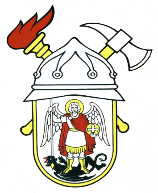 JAVNA VATROGASNA POSTROJBAGRADA ŠIBENIKAPut groblja 222000 ŠibenikKLASA: 030-01/19-04/09URBROJ: 2182/01-7-1-03-19-2Šibenik, 31. siječnja 2020. godineZ A K LJ U Č A KNa 44. sjednici Upravnog vijeća Javne vatrogasne postrojbe grada Šibenika, koja je održana dana 12. prosinca 2019. godine, doneseni su sljedeći zaključci i odluke:Usvojen je zapisnik sa sjednice Upravnog vijeća od 10. prosinca 2019. godine,Usvojena je Izmjena i dopuna financijskog plana za 2019. godinu,Usvojen je Financijski plan za 2020. s projekcijama za 2021. i 2022. godinu,Usvojen je Plan rada Javne vatrogasne postrojbe grada Šibenika za 2020. godinu,Usvojen je Pravilnik o postupku unutarnjeg prijavljivanja nepravilnosti i imenovanja povjerljive osobe.						            JAVNA VATROGASNA POSTROJBA 							              GRADA ŠIBENIKA							              UPRAVNO VIJEĆE							                  PREDSJEDNIK							              Tomislav Banovac